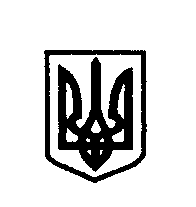 УКРАЇНА                             поляницька  сільська раданАДВІРНЯНСЬКОГО РАЙОНУ  івано-франківської області VІІІ- демократичного скликанняП'ЯТА СЕСІЯ                                                          РІШЕННЯ                                                       с . Поляниця   від  23.03.2021  року                                                                  № 105-5-2021Про Єдиний день депутата у виборчому окрузі      Для організації діяльності депутатів сільської ради серед виборців відповідно до статей 10-17 Закону України «Про статус депутатів місцевих рад» сільська рада                                                 Вирішила:Установити Єдиний день депутата для роботи депутатів сільської ради з виборцями у виборчому окрузі до сільської ради – третій четвер кожного місяця.Дозволити депутатам ,як виняток, за погодженням із секретарем ради,визначити інші дні для роботи у виборчому окрузі.Кожен виборець округу може прийти на прийом до депутата кожен третій четвер місяця.Секретарю сільської ради Васількові Х.Ю. сприяти в організації проведення дня депутата в округах, надавати депутатам сільської ради практичну допомогу в роботі з виборцями.Сільський голова                                                             Микола  ПОЛЯК